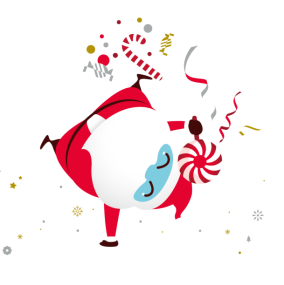 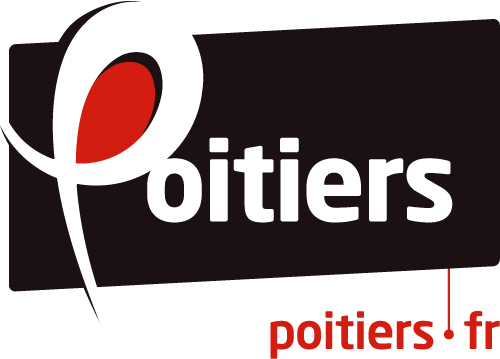 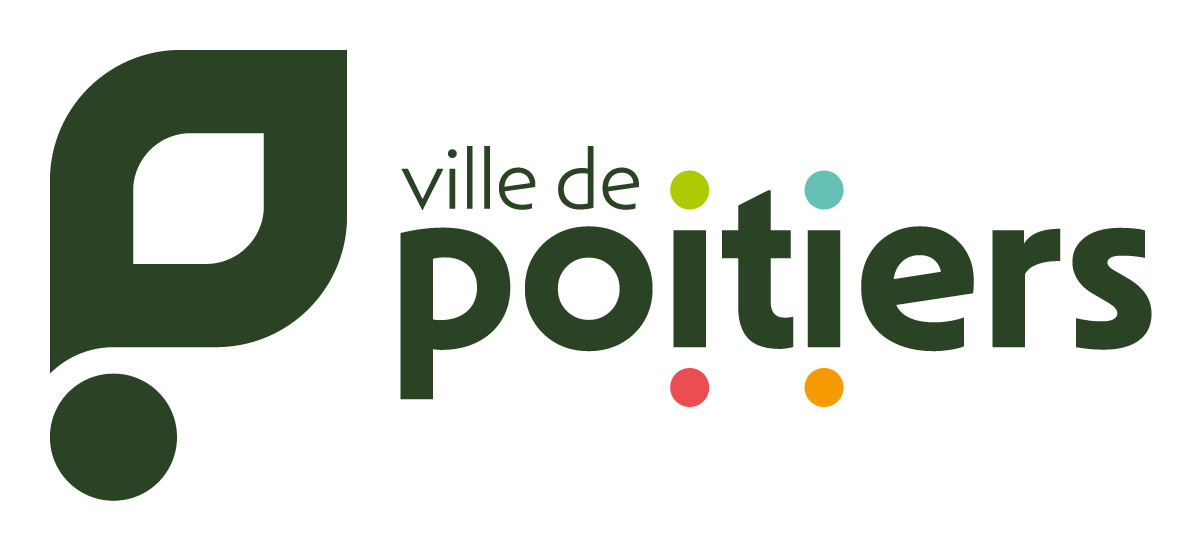 DOSSIER DE CANDIDATUREFETES DE FIN D’ANNEE 2022MARCHE ECO RESPONSABLE– 8 RUE DES GRANDES ECOLESDU 13 AU 24 DECEMBRE 2022* Vous êtes : seul.e plusieurs * Coordonnées :* Marque ou Nom :* Nom du contact : * Adresse :* Code postal : 				* Ville :* Téléphone :				* Mail :* Siret(s):				   Statut(s):Site / blog / réseau social :Marque ou Nom N°1 :Marque ou Nom N°2 :* Présentation de(s) l’activité(s) :Petit historique, formation, choix artistique, matériaux… en une dizaine de lignes avec 5 visuels des créations qui seront exposées.* Calendrier de répartition de présence sur les 2 semaines : Dossier à renvoyer par mail à :Romain DESROCHES – Manager de centre-villeDirection de l’Économie, de l’Emploi et de l’Enseignement Supérieur 84 Rue des Carmélites – Bâtiment D – 1er étage86000 POITIERSeconomie@grandpoitiers.frPlus d'informations : 05 49 52 35 97					*obligatoire               	Merci et à bientôt…       INFORMATION SUR LA COLLECTE DE DONNEES A CARACTERE PERSONNEL Les informations recueillies sur ce formulaire sont enregistrées dans un fichier informatisé, pour répondre à votre demande de candidature.La commune de POITIERS est responsable du traitement des données collectées.  Les données sont conservées sans limite de durée, sauf sur demande de suppression de votre part.Ces données sont recueillies avec votre consentement.Vous pouvez à tout moment demander l’accès, la rectification ou l’effacement des données vous concernant, ou vous opposer à leur traitement, en contactant le délégué à la protection des données :Par courriel à dpd@grandpoitiers.fr Par courrier : à l’attention du délégué à la protection des données, Hôtel de Ville, CS 10569, 86021 Poitiers CedexToute personne estimant que le droit à la protection de ses données n’est pas assuré, peut introduire une réclamation auprès de la Commission Nationale de l’Informatique et des Libertés (CNIL), 3 Place de Fontenoy - TSA 80715 - 75334 PARIS CEDEX 07La non-fourniture des données obligatoires, précisées dans le document par un astérisque, entraînera le rejet de votre demande.